OJA ANNUAL SPRING SEMINARApril 28, 20248:00 a.m. - 1:30 p.m.Embassy Suites Hotel, 1815 S. Meridian Ave, Oklahoma City, OK 73018 (405) 246-6002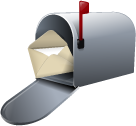 REGISTER BY MAILOK. Jewelers Assoc.327 Chickasha Ave.Chickasha, OK 73018 REGISTER BY Email ojaoffice1906@gmail.com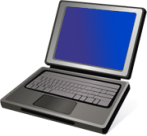 REGISTER Online      www.oklahomajewelers.org                   Store Name 	Address 	City/State/Zip  	Registration is $80 pp for the Sunday SeminarADDITIONAL FEES APPLY IF NOT A CURRENT OJA MEMBER TO PARTICIPATE IN ANY ACTIVITYSummary:    (add additional registrations on the back or on an additional page)METHOD OF PAYMENTCheck - Payable to Oklahoma Jewelers Association (OJA)Charge to a Credit CardVisa	 MasterCard	 Discover  American Express Card Number 			CVC code            Expiration Date 			Signature  	Total Enclosed $   	Sunday   - Breakfast, Seminar, and Breaks.…………………………….$80 pp# 	       $_________GUEST SPEAKERS / TOPICS:     Andy Martin         Emotional Intelligence In Sales  Mike  Crandall    How to Sell to the Modern Buyer               GUEST SPEAKERS / TOPICS:     Andy Martin         Emotional Intelligence In Sales  Mike  Crandall    How to Sell to the Modern Buyer               PLEASE REGISTER BELOW and on reverse side if neededPLEASE REGISTER BELOW and on reverse side if needed1st RegistrationNames:2nd Registration3rd Registration4th Registration